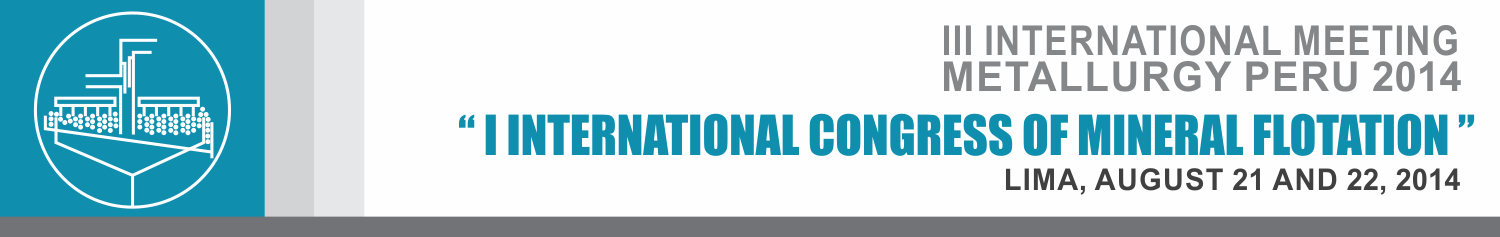 REGISTRATION FORMPERSONAL DATABILLING DATAINVESTMENT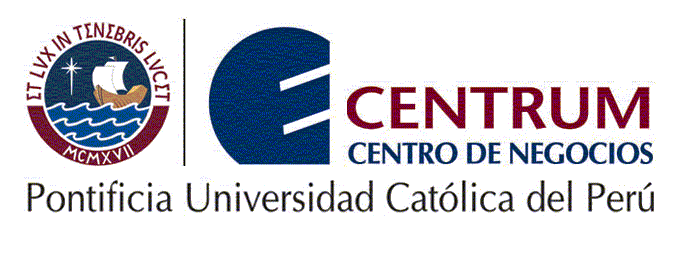 TYPE OF PAYMENT INTERNAL CONTROLNameLast nameCountryCityCityPositionDNI / PassportEmailCellPhone/ TelephoneCompany NameMining OperationRegistered NameRUCContact PersonEmailCellPhone/ TelephoneCATEGORYINVESTMENTForeigner400 dollarsAuthors199 dollarsDeposit:BANCO DE CREDITO DEL PERUCardMolder:INTERNATIONAL METALLURGICAL CONSULTANTSAccount Number in Dollars: 193-1872625-1-12Inter-bank code:00219300187262511219SWIFTCode: BCPLPEPLBCPLPEPLFecha de InscripciónTipo de OperaciónBoleta / FacturaFecha de CancelaciónNúmero de OP